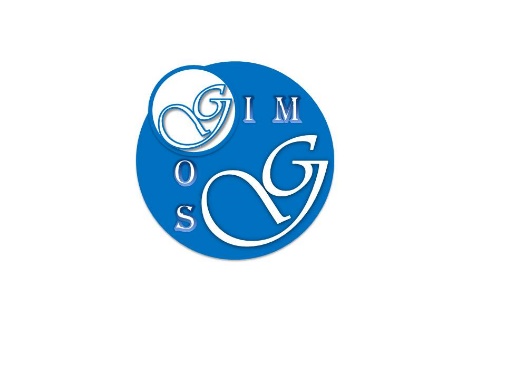 REPUBLIKA HRVATSKALičko-senjska županijaGIMNAZIJA GOSPIĆGospić, Budačka 24Tel. 053-572-001, 053-560-232Fax. 053-573-288e-mail: ured@gimnazija-gospic.skole.hr                                                    	Klasa:  121-03/21-01-25                                                                    	Urbroj: 2125-34-01-21-05                                                                   	Gospić, 28. prosinca 2021.g._______________________________________________________________________________________________Na temelju članka 107. Zakona o odgoju i obrazovanju u osnovnoj i srednjoj školi ( NN broj 87/08., 86/09., 92/10., 105/10.-ispr, 90/11., 16/12., 86/12., 94/13., 136/14.-RUSRH, 152/14., 7/17.,  68/18.,  98/19 i 64/20 ),  članka 13. Pravilnika o radu, te članaka 4. – 6. Pravilnika o načinu i postupku zapošljavanju u Gimnaziji Gospić,  objavljuje seNATJEČAJ ZA RADNO MJESTO                          NASTAVNIK/CA PSIHOLOGIJE – 1 izvršitelj/ica na neodređeno,    nepuno radno vrijeme   ( 1,6  sati dnevno, 8 sati tjedno, od čega 4 sata neposredne nastave)Mjesto rada: Gimnazija Gospić, Gospić, Budačka 24Uvjeti za radno mjesto:Kandidat/kinja koji se prijavljuju na natječaj uz opće uvjete za zasnivanje radnog odnosa sukladno općim propisima o radu, moraju ispunjavati i posebne uvjete sukladno:Članku 105. i 106. Zakona o odgoju  i obrazovanju u osnovnoj i srednjoj školi ( NN broj 87/08., 86/09., 92/10., 105/10.-ispr, 90/11., 16/12., 86/12., 94/13., 136/14.-RUSRH, 152/14., 7/17.,  68/18.,  98/19 i 64/20 )Pravilniku o stručnoj spremi i pedagoško -psihološkom obrazovanju u srednjem školstvu ( NN 1/96 i 80/99) Poznavanje hrvatskog jezika i latiničnog pisma u mjeri koja omogućava izvođenje odgojno – obrazovnog rada i obavljanje poslova radnog mjesta.Na natječaj se mogu javiti muške i ženske osobe u skladu sa Zakonom o ravnopravnosti spolova (Narodne novine 82/08. i 69/17.)U prijavi na natječaj kandidat/kinja mora navesti osobne podatke ( osobno ime, adresu stanovanja, broj telefona odnosno mobitela te e-mail adresu na koju će mu/joj biti dostavljena obavijest o datumu i vremenu provođenja postupka vrednovanja kandidata i naziv radnog mjesta na koje se prijavljuje.Uz prijavu na natječaj potrebno je priložiti:životopisdiplomu, odnosno dokaz o stupnju i vrsti stručne spreme dokaz o stečenim pedagoškim kompetencijama za nastavnika koji nema stručnu spremu profesorskog smjeradokaz  o državljanstvu ( preslika domovnice, osobne iskaznice ili e-Izvadak)         uvjerenje nadležnog suda da nije pod istragom i da se protiv kandidata/kinje ne vodi kazneni postupak kao zapreka za zasnivanje radnog odnosa iz članka 106. Zakona o odgoju i obrazovanju u   u osnovnoj i srednjoj školi ( ne starije od 30 danai od dana objave natječaja)elektronički zapis ili potvrdu o podacima evidentiranim u matičnoj evidenciji Hrvatskog zavoda za mirovinsko osiguranjekontakt broj i e-mail adresu.Položen stručni ispit nije uvjet za prijavu na natječaj. Navedene isprave odnosno prilozi dostavljaju se u neovjerenoj preslici.Prije sklapanja ugovora o radu odabrani/a kandidat/kinja dužan/na je sve navedene priloge odnosno isprave dostaviti u izvorniku ili u preslici ovjerenoj od strane javnog bilježnika sukladno Zakonu o javnom bilježništvu (NN broj 78/93., 29/94., 162/98., 16/07., 75/09., 120/16.)Kandidat/kinja koji/a ostvaruje pravo prednosti pri zapošljavanju na temelju članka 102. stavka 1.-3. Zakona o hrvatskim braniteljima iz Domovinskog rata i članovima njihovih obitelji (NN 21/17.), članka 48. Zakona o zaštiti vojnih i civilnih invalida rata (NN broj 33/92., 57/92., 77/92., 27/93., 58/93., 02/94., 76/94., 108/95., 108/96., 82/01., 103/03 i 148/13) ili članka 9. Zakona o profesionalnoj rehabilitaciji i zapošljavanju osoba s invaliditetom (NN broj 157/13., 152/14. i 39/18.) dužan/na je u prijavi na javni natječaj pozvati se na to pravo i uz prijavu na natječaj pored navedenih isprava odnosno priloga priložiti svu propisanu dokumentaciju prema posebnom zakonu te ima prednost u odnosu na ostale kandidate/kinje samo pod jednakim uvjetima.Kandidat/kinja koji/a se poziva na pravo prednosti pri zapošljavanju na temelju članka 102. stavka 1.-3. Zakona o hrvatskim braniteljima iz Domovinskog rata i članovima njihovih obitelji dužan/a je uz prijavu na natječaj pored navedenih isprava odnosno priloga priložiti i sve potrebne dokaze iz članka 103. stavka 1. Zakona o hrvatskim braniteljima iz Domovinskog rata i članovima njihovih obitelji koji su dostupni na poveznici Ministarstva hrvatskih branitelja : (https://branitelji.gov.hr/UserDocsImages//NG/12%20Prosinac/Zapo%C5%A1ljavanje//Popis%20dokaza%20za%20ostvarivanje%20prava%20prednosti%20pri%20zapo%C5%A1ljavanju.pdf).Kandidat/kinja koji/a se pozivaju na pravo prednosti prilikom zapošljavanja sukladno članku 48.f Zakona o zaštiti vojnih i civilnih invalida rata („NN“ br. 33/92.,57/92., 77/92.,27./93., 58/93.,02/94.,76/94., 108/95.,108/96.,82/01,13/03.,148/13.) uz prijavu na natječaj dužni su, osim dokaza o ispunjavanju traženih uvjeta, priložiti rješenje ili potvrdu o priznatom statusu iz koje je vidljivo spomenuto pravo, izjavu da do sada nisu koristili pravo prednosti prilikom zapošljavanja po toj osnovi.Kandidat/kinja koji/a se pozivaju na pravo prednosti prilikom zapošljavanja sukladno čl.9. Zakona o profesionalnoj rehabilitaciji i zapošljavanju osoba s invaliditetom (Narodne novine broj 157/13.,152/14., 39/18. i 32/20.) uz prijavu na natječaj dužni su, osim dokaza o ispunjavanju traženih uvjeta, priložiti i rješenje o utvrđenom invaliditetu, odnosno drugu javnu ispravu o invaliditetu, na temelju koje se osoba može upisati u očevidnik zaposlenih osoba s invaliditetom.Kandidat/kinja  koji/a se pozivaju na pravo prednosti prilikom zapošljavanja sukladno članku 48.f Zakona o zaštiti vojnih i civilnih invalida rata („NN“ br. 33/92.,57/92., 77/92.,27./93., 58/93.,02/94.,76/94., 108/95.,108/96.,82/01,13/03.,148/13.) uz prijavu na natječaj dužni su, osim dokaza o ispunjavanju traženih uvjeta, priložiti rješenje ili potvrdu o priznatom statusu iz koje je vidljivo spomenuto pravo, izjavu da do sada nisu koristili pravo prednosti prilikom zapošljavanja po toj osnovi.Urednom prijavom smatra se prijava koja sadrži sve podatke i priloge navedene u natječaju. Nepotpune i nepravodobne prijave neće se razmatrati.Za kandidate koji su pravodobno dostavili potpunu prijavu sa svim prilozima odnosno ispravama i ispunjavaju uvjete natječaja provest će se postupak procjene i vrednovanja prema odredbama Pravilnika o načinu i postupku zapošljavanja u Gimnaziji Gospić, koji  je dostupan na web stranici škole: http://gimnazija-gospic.skole.hr/.Najkasnije do isteka roka prijave na natječaj na web stranici škole objaviti će se područje provjere, pravni i drugi izvor za pripremu kandidata za postupak vrednovanja, vrijeme i mjesto vrednovanja te rok za objavu vremena i mjesta održavanja.  Sve kandidate koji su pravodobno dostavili potpunu prijavu sa svim prilozima odnosno ispravama i ispunjavaju uvjete natječaja Povjerenstvo će pozvati na procjenu i vrednovanje najmanje 3 dana prije dana određenog za vrednovanje. U pozivu će biti navedeni datum, vrijeme i mjesto procjene odnosno testiranja. Poziv će se dostaviti elektroničkom poštom na e-adresu kandidata i bit će objavljen na mrežnoj stranici škole.Ako kandidat/kinja ne pristupi vrednovanju smatra se da je odustao/la od prijave na natječaj. Kandidat/kinja prijavom na natječaj daje privolu za obradu osobnih podataka navedenih u svim dostavljenim prilozima tj. ispravama, a  za potrebe provedbe natječajnoj postupka sukladno važećim propisima o zaštiti osobnih podataka.Nakon roka predviđenog za žalbu kandidata, priložena/neovjerena natječajna dokumentacija neodabranog kandidata, ne  vraća se pošiljatelju.Prijave s potrebnom dokumentacijom dostavljaju se u zatvorenoj omotnici osobno u tajništvo Gimnazije Gospić škole Gospić ili poštom na adresu :Gimnazija Gospić	
Budačka 24	
53000 Gospić	
s naznakom: „ Za natječaj -  nastavnik/ca  psihologije“Sve pristigle prijave biti će zaštićene od pristupa neovlaštenih osoba te pohranjene na sigurno mjesto i čuvane u skladu s uvjetima i rokovima predviđenih zakonskim propisima.Natječaj je objavljen na mrežnoj stranici i oglasnoj ploči Hrvatskog zavoda za zapošljavanje – Područna služba Gospić i oglasnoj ploči i mrežnoj stranici škole 28. prosinca 2021.g.  Natječaj je otvoren od   28. prosinca 2021.g. do 5. siječnja 2022.g Obavijest o ishodu natječajnog postupka bit će objavljena na mrežnim stranicama Gimnazije Gospić : http://gimnazija-gospic.skole.hr/ u roku 8 dana od dana donošenja Odluke o izboru kandidata.Kandidat/kinja prijavljen/na natječaj bit će obaviješten/a o odabranom kandidatu/kinji putem mrežne stranice škole u roku od osam dana od dana sklapanja ugovora o radu s odabranim/nom kandidatom/kinjom.  								 Ravnatelj Gimnazije Gospić:                                                                                                          Josip Štampar, prof.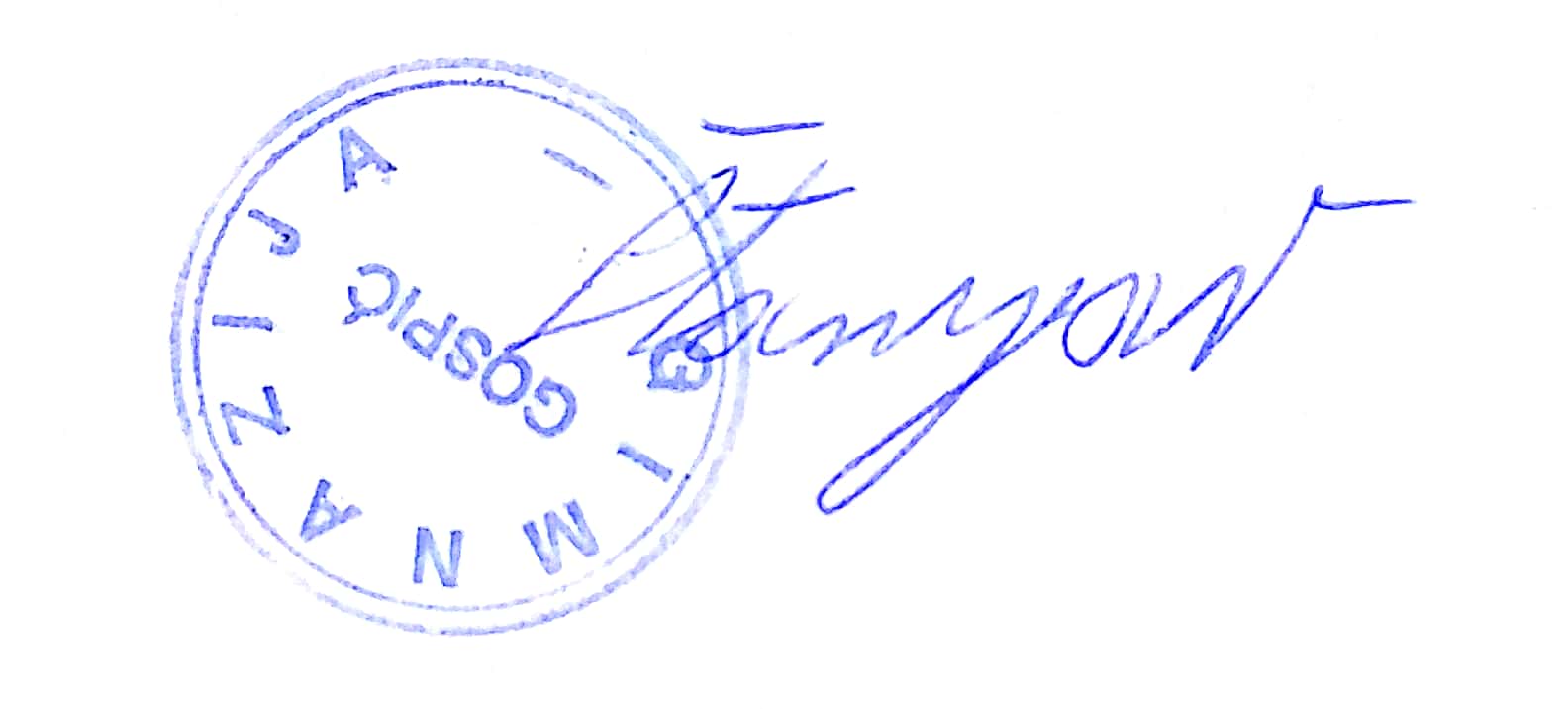 